ОТЧЁТ О ПРОВЕДЕНИИ МЕСЯЧНИКА ГРАЖДАНСКОЙ ОБОРОНЫ В МКУ УФК И С ГО БОГДАНОВИЧ И ПОДВЕДОМСТВЕННЫХ УЧРЕЖДЕНИЙОбъект: МКУ УФКиС ГО Богданович структурное подразделение  Л/б «Березка»Адрес: Свердловская обл., Богдановичский р-н, д. ПрищановоПроводится регулярный осмотр на территории Л/б «Березка»  с целью выявления и обнаружения неизвестных предметов.Проведение практических занятий по отработке действий персонала в случае пожара, использование огнетушителей (см.фото).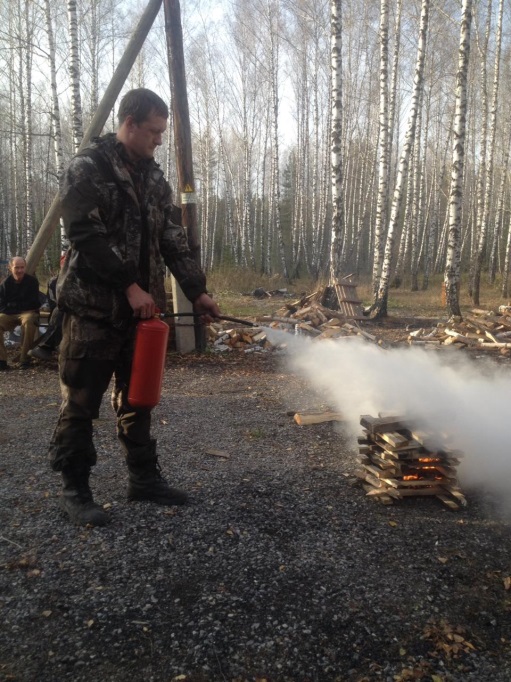 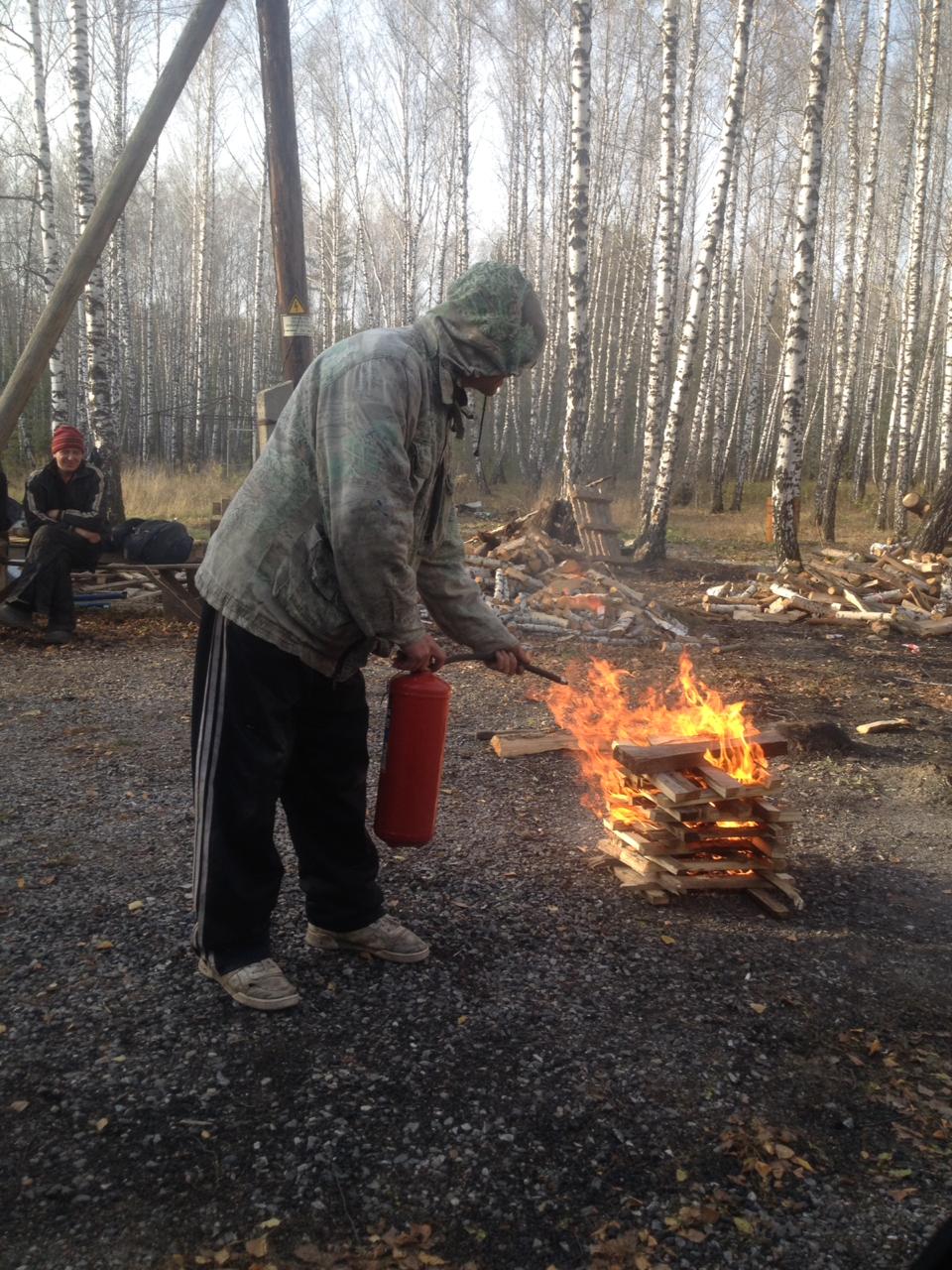 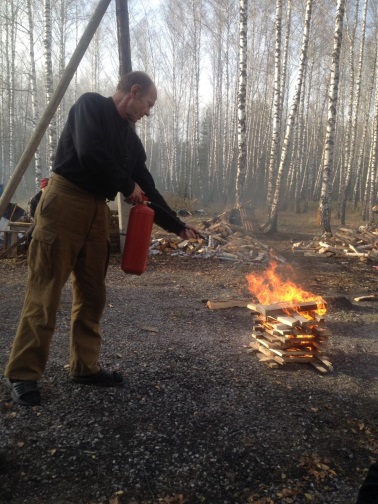 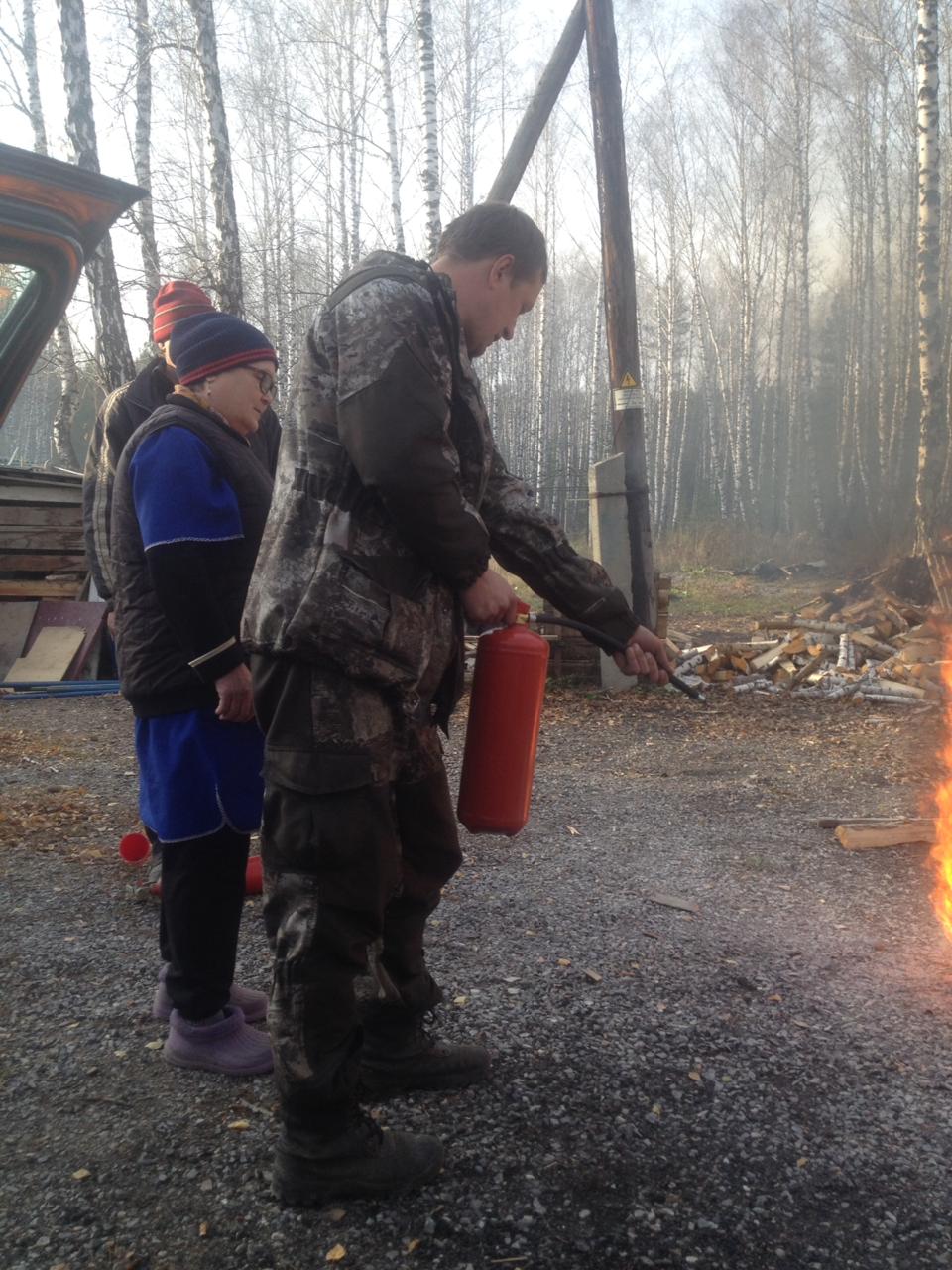 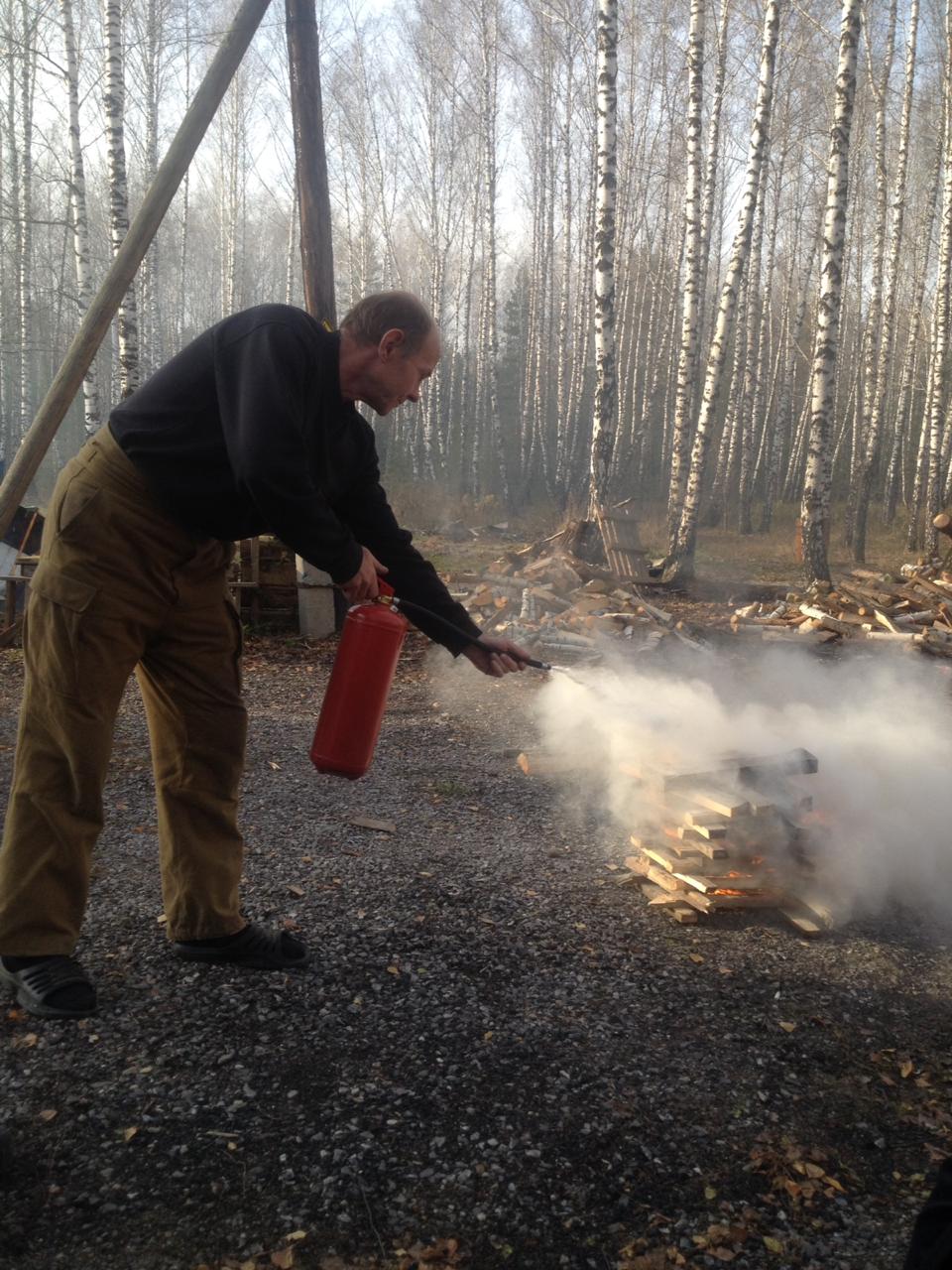 Разработаны и напечатаны для нового летнего сезонапамятка безопасности детей в туристических походах на природе (см.приложение)памятка безопасного поведения детей на воде( см.приложение)Проведены внеплановые инструктажи сотрудников Л/б «Березка»Объект:  Подведомственное учреждение МАУ ГО Богданович  «МФСЦ»Олимп» МКУ УФКиС ГО БогдановичАдрес: Свердловская обл., г. Богданович, ул. Ленина  д.5 т.(34376)52020 Согласно,  плана   были проведены следующие мероприятия: Руководитель МАУ ГО Богданович «МФСЦ «Олимп» прошел обучение по ГО и ЧС;Организованы и проведены тренировки и обучающие занятия по гражданской обороне с сотрудниками и с группами клиентов;Проведены инструктажи и беседы с сотрудниками о порядке действий в случае возникновения чрезвычайных ситуаций в мирное время и при венных конфликтах, в т.ч. порядке действий при объявлении сигналов гражданской обороны;Проводится регулярный осмотр здания и территории МСЦ «Олимп»  с целью выявления и обнаружения неизвестных предметов.Оформили объявление для населения о порядке действий в случае возникновения чрезвычайных ситуаций. Фотоматериал прилагается.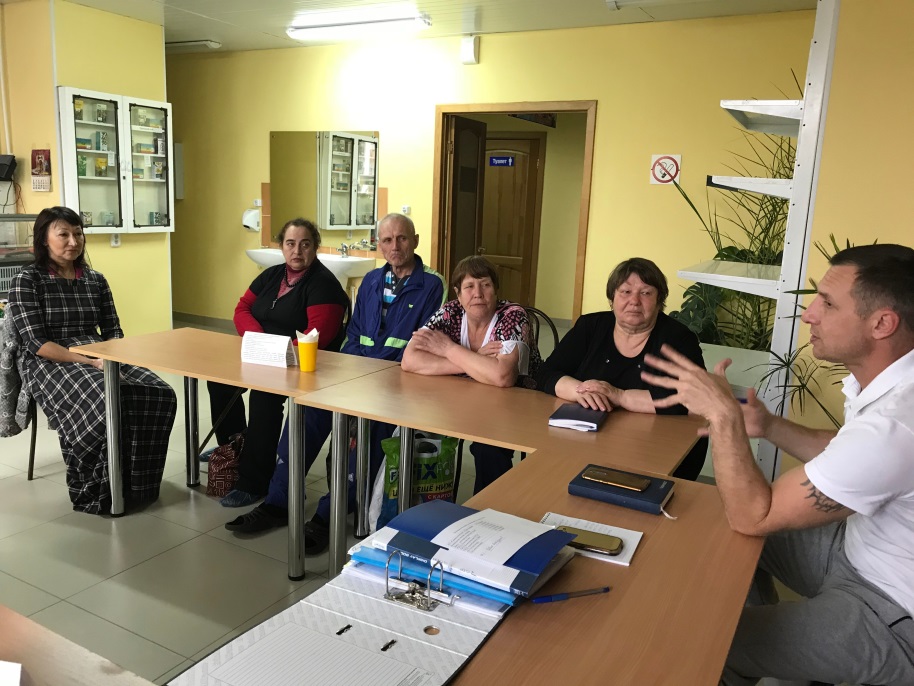 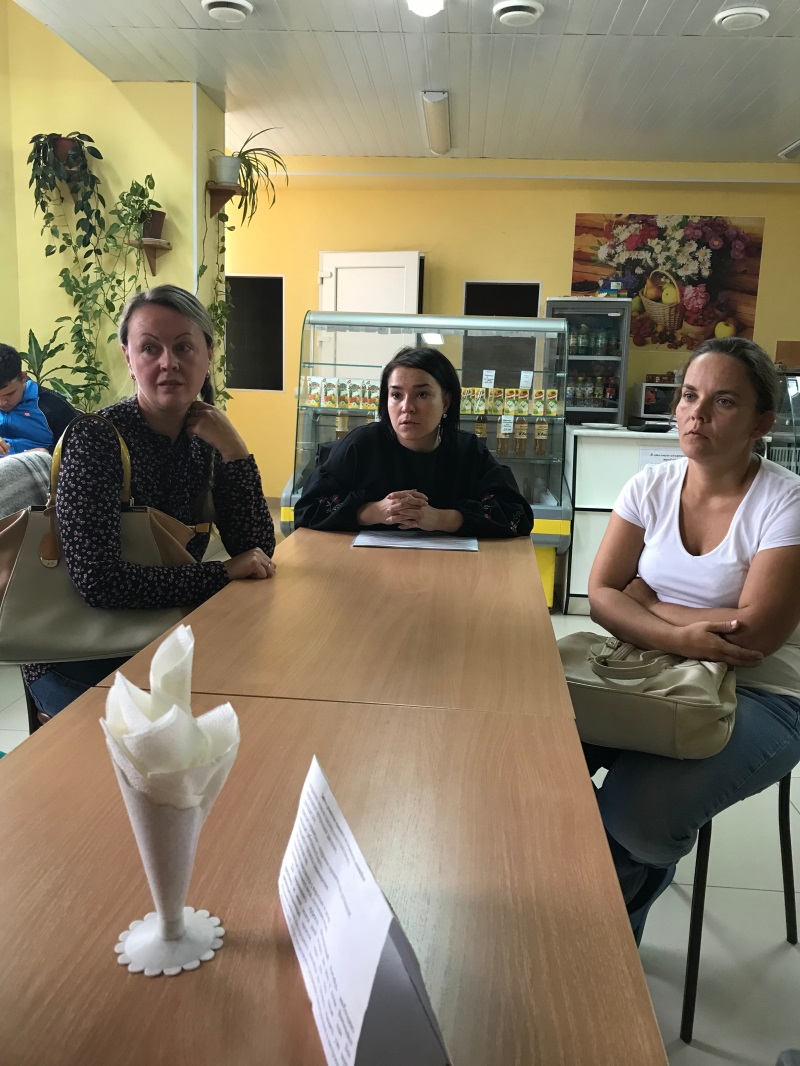 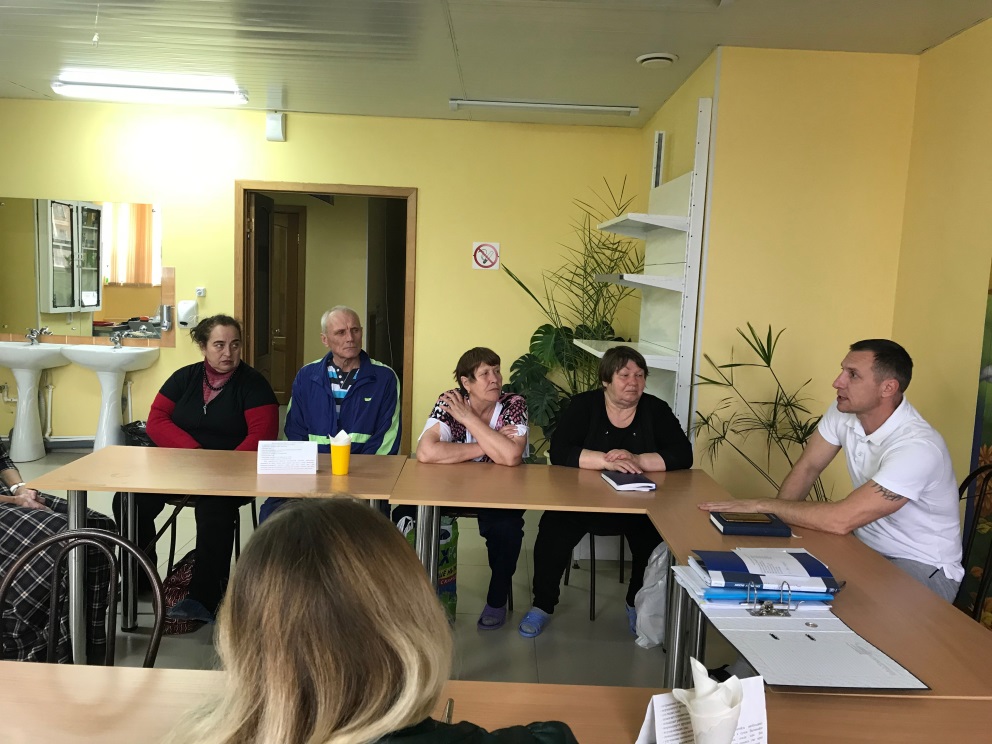 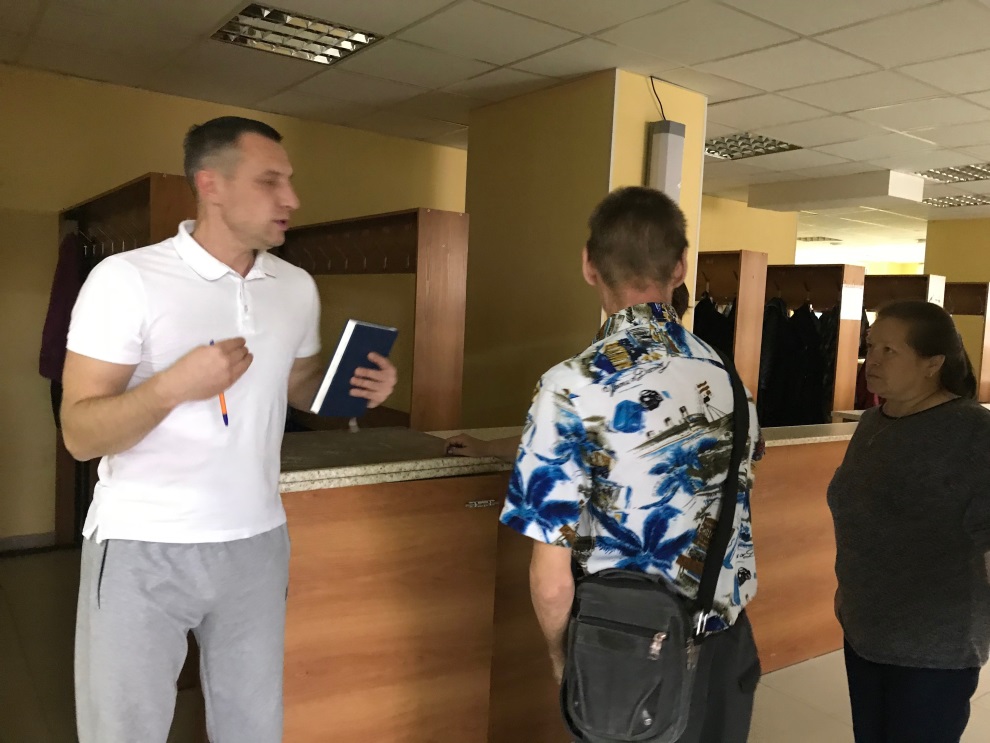 Объект:  МКУ УФКиС ГО БогдановичАдрес: Свердловская обл., г. Богданович, ул. Гагарина  д.32 т.(34376)551288Согласно,  плана   были проведены следующие мероприятия: Издан приказ от 04.10.2018г. № 197-к «О проведении месячника по подготовке работников Муниципальное казенное учреждения «Управление физической культуры и спорта городского округа Богданович» и подведомственных учреждений к действиям при возникновении чрезвычайных ситуаций» с планом проведения мероприятий. Специалист по кадрам прошел прошел обучение по ГО и ЧС;Проведение внеплановых инструктажей с сотрудниками Учреждения по действиям  в чрезвычайных ситуациях природного и техногенного характера, по дорожной безопасности.Оформление информационных уголков, освещающих деятельность государственной системы предупреждения и ликвидации чрезвычайных ситуаций.Организация  на  сайте рубрики проведения мероприятий  «Месячник по подготовке работников МКУ УФКиС ГО Богданович к действиям при возникновении чрезвычайных ситуаций»  Беседа  фельдшера  по оказанию первой доврачебной помощи Разработана и напечатана «Памятка по правилам действий по сигналам оповещения» (см.приложение)Составление  еженедельных отчетов о  проведения месячника в подведомственных учреждениях и структурных подразделениях МКУ УФКиС ГО Богданович.Директор МКУ УФК и С ГО Богданович            	          Тришевский В.Д.                        Исп.спец по кадрамКротова Н.И.Т.3437651288 Муниципальное казённое учреждение«Управление физической культурыи спорта городского округа Богданович »==================================Гагарина ул., дом 32, г. Богданович, 623530 Тел./факс: (34376)5-00-20e-mail: sport-gobogd@mail.ruИНН/КПП 6605007450/663301001      «     26  »  октября   2018 г.    № На № ___________________ от ____________